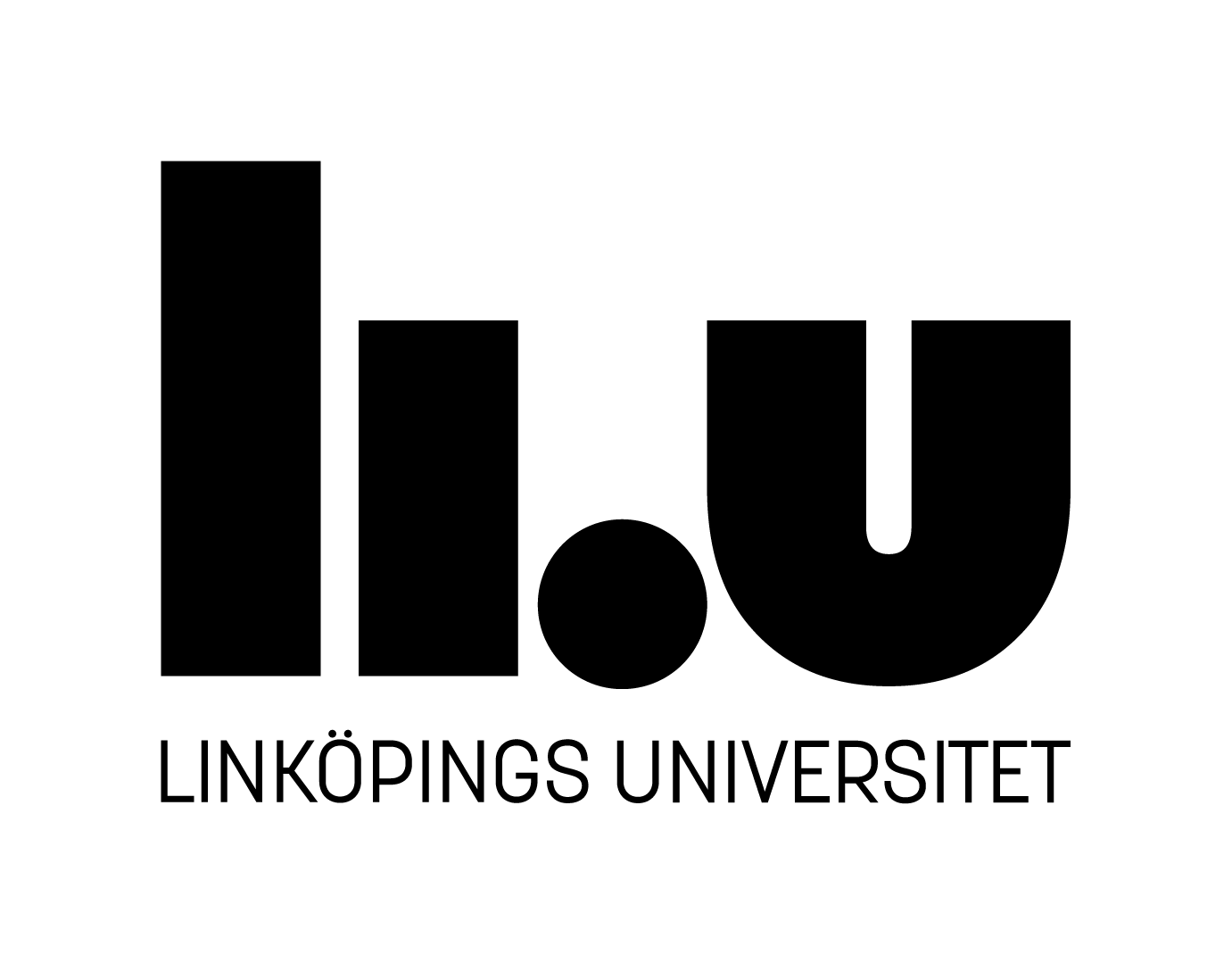 Kompletterande pedagogisk utbildning till ämneslärare (KPU)Vidareutbildning av lärare som saknar lärarexamen (VAL)Utländska lärares vidareutbildning (ULV)STUDIEHANDLEDNINGUndervisningens specialpedagogiska dimensionerKurskod: 9KPA07Specialpedagogik, 7,5 hpVt 2019FörordVälkommen till kursen Undervisningens specialpedagogiska dimensioner vårterminen 2019!Innehållet i denna studiehandledning har utarbetats i samarbete mellan programansvarig, kursansvarig och lärare i kursen. Syftet med studiehandledningen är att tydliggöra kursens syften, mål och uppläggning. Förutom information om föreläsningar, litteratur, seminarier och uppgifter, innehåller studiehandledningen också information om examination och bedömningsgrunder. Kursen ges på halvfart och distans under veckorna 4-13 med 4 campusförlagda dagar.Studiehandledningen ska användas tillsammans med schemat som du finner i TimeEdit. I TimeEdit finns aktuella lokaler, och skulle det bli någon schema- eller lokaländring framgår det där.Lycka till med dina studier!Lotta HolmeKursansvarig Skolans specialpedagogiska uppdrag för elever i behov av särskilt stödKursen Undervisningens specialpedagogiska dimensioner är en kurs med fokus på specialpedagogik. Specialpedagogik är ett tvärvetenskapligt kunskapsområde och forskningsfält som hämtar sitt innehåll främst från pedagogik, sociologi och psykologi. Denna kurs är en introduktion till detta kunskaps- och verksamhetsområde. Kursens syfte är att ge en orientering kring specialpedagogiska begrepp, forskning och verksamhet samt exempel på specialpedagogiska utmaningar som lärare möter i dagens grundskola, gymnasieskola och vuxenutbildning.I skollagens 3:e kapitel, §8, fastställs följande (Skollag 2010:800):Om det inom ramen för undervisningen eller genom resultatet på ett nationellt prov, uppgifter från lärare, övrig skolpersonal, en elev eller en elevs vårdnadshavare eller på annat sätt framkommer att det kan befaras att en elev inte kommer att nå de kunskapskrav som minst ska uppnås, trots att stöd har getts i form av extra anpassningar inom ramen för den ordinarie undervisningen, ska detta anmälas till rektorn. Detsamma gäller om det finns särskilda skäl att anta att sådana anpassningar inte skulle vara tillräckliga. Rektorn ska se till att elevens behov av särskilt stöd skyndsamt utreds. Behovet av särskilt stöd ska även utredas om eleven uppvisar andra svårigheter i sin skolsituation. Om en utredning visar att en elev är i behov av särskilt stöd, ska han eller hon ges sådant stöd.Kännetecknande för det specialpedagogiska arbetet för elever i grundskola, gymnasium och vuxenutbildning är att alla elever ska ges goda förutsättningar för lärande och utveckling. Samtliga elevers olika behov skall alltså tillgodoses och samverkan mellan skolans lärare kan vara av stor betydelse för att detta förhållande skall vara möjligt att förverkliga. Skolan ska verka kompensatorisk genom att utjämna skillnader mellan elevernas förutsättningar och kompensera för funktionsnedsättningar. Man skulle kunna säga att det i grunden handlar om ett förhållningssätt, som syftar till att se möjligheter i stället för hinder i lärandesituationer, vilka utmanar skolan som organisation och lärare som pedagoger.I examensordningen för lärarexamen (SFS 1993:100, bilaga 2) fastställs att studenten efter avslutad utbildning bland annat skall:    visa fördjupad förmåga att skapa förutsättningar för alla elever att lära och utvecklas,visa förmåga att identifiera och i samverkan med andra hantera specialpedagogiska behov,visa förmåga att observera, dokumentera och analysera elevers lärande och utveckling i förhållande till verksamhetens mål och att informera och samarbeta med elever och deras vårdnadshavareLärare ska således kunna identifiera pedagogiska situationer och sociala faktorer som behöver uppmärksammas, känna till skolans organisation för att möta och hantera dessa situationer och samverka med personal med olika kompetenser för att skapa goda lärmiljöer för alla elever. Det specialpedagogiska arbetet är också förebyggande och syftar till att förhindra att svårigheter och problem uppstår för elever. KursbeskrivningKursen behandlar specialpedagogisk verksamhet och specialpedagogiska perspektiv i såväl historisk som i nutida belysning. Styrdokument som reglerar skolans arbete med och ansvar för elever i behov av särskilt stöd studeras. Centrala specialpedagogiska begrepp och perspektiv problematiseras och diskuteras utifrån verksamhet på individ-, grupp- och organisationsnivå. I kursen behandlas olika möjligheter att identifiera och uppmärksamma elevers olika svårigheter samt att stödja utveckling och lärande genom samverkan och förebyggande specialpedagogiskt arbete. Skolans redskap för att följa och stödja utveckling och lärande för elever i behov av särskilt stöd, till exempel extra anpassningar, särskilt stöd och åtgärdsprogram, studeras och analyseras. Det specialpedagogiska förhållningssätt som genomsyrar kursen är att utgå från elevers möjligheter, olikheter och resurser samt att didaktiskt och pedagogiskt förebygga att hinder uppstår för lärande och utveckling.Kursplanens lärandemålDen specialpedagogiska kompetens som fordras av lärare i grundskola, gymnasium och vuxenutbildning är liknande och det är viktigt att samverkan mellan olika professioner kring elever i behov av särskilt stöd sker, inte minst genom elevhälsan. Kunskaperna som fordras handlar om (1) teoretiska perspektiv och begrepp som ger ett yrkesspråk, (2) att hantera elevers olikheter och se dessa som en resurs, (3) att kunna identifiera och uppmärksamma, då elever uppvisar svårigheter i relation till kunskapskraven samt (4) att utveckla ett professionellt bemötande vad gäller elever i behov av särskilt stöd, vårdnadshavare, elevhälsans personal och andra professioner. Därutöver krävs (5) kunskaper om lagstiftning och organiseringen av specialpedagogisk verksamhet i skolan.Efter avslutad kurs skall den studerande kunna analysera internationella, nationella och lokala styrdokument med avseende på specialpedagogisk verksamhet och mänskliga rättigheter,problematisera teoretiska specialpedagogiska perspektiv och begrepp, historiskt och internationellt, tillämpa och reflektera kring intervju som metod för datainsamlingreflektera över vad ett professionellt förhållningssätt innebär med utgångspunkt i elevers olikheter,diskutera specialpedagogiska förhållningssätt och synsätt i relation till didaktiska frågeställningar,identifiera möjligheter och hinder för lärande i skolan,problematisera hur samverkan med andra kan bidra till att på individ-, grupp- och organisationsnivå stödja elevers lärandeCentrala begreppUtifrån kursplanens mål är följande begrepp centrala i kursen och du förväntas diskutera och problematisera dessa i syfte att utveckla ett professionellt yrkesspråk:specialpedagogikextra anpassningarsärskilt stödsamverkanintegrering och segregeringdelaktighetnormalitet och avvikelsefunktionsnedsättning och funktionshinderkompensatoriskt/kategoriskt perspektivrelationellt/kritiskt perspektivdilemmaperspektivanpassad undervisninginkluderande pedagogikKursens organisation och arbetsformerKursen är indelad i följande teman:Specialpedagogiska begrepp och perspektiv i historisk belysningNationella och internationella styrdokument vad gäller specialpedagogisk verksamhetProfessionell samverkan och förebyggande specialpedagogiskt arbete för att skapa möjligheter för lärande och utvecklingExtra anpassningar, särskilt stöd och åtgärdsprogramAnpassad undervisning, samverkan i undervisning och inkluderande pedagogikArbetsformerna i kursen består av föreläsningar, seminarier och olika uppgifter samt en examinationsuppgift i form av en hemtentamen. Kursdeltagarna delas in i seminariegrupper. Seminarierna består av diskussioner av styrdokument, metod, centrala specialpedagogiska begrepp samt redovisning av intervjuuppgift på fältet. Till seminarierna vid det andra campusförlagda tillfället ska du komma väl förberedd genom att läsa litteratur och genomföra kursuppgiften. Examinationsuppgiften består av en hemtentamen som bygger på genomförda seminarier, fältuppgift, läst litteratur, föreläsningar och diskussioner i seminariegrupperna samt intervjuer. I kursen ingår fyra campusförlagda dagar.FöreläsningarSpecialpedagogik som kunskaps- och verksamhetsområde (Ann-Marie Markström)Specialpedagogiska begrepp och perspektiv i historisk belysning (Lotta Holme)Betydelsen av att förstå texter – didaktiska utmaningar i förebyggande specialpedagogiskt arbete (Suzanne Parmenius-Swärd)Estetiska lärprocesser i ett specialpedagogiskt perspektiv (Margaretha Grahn)Professionell samverkan (Ann-Marie Markström)Extra anpassningar och särskilt stöd för elever i neuropsykiatriska svårigheter – ett praktiknära perspektiv (Karin Bevemyr)SeminarierOm extra anpassningar och särskilt stöd – styrdokumentVid detta seminarium diskuterar vi vad som är fastställt i skollagen vad gäller det specialpedagogiska arbetet för elever i behov av särskilt stöd. Särskilt fokuseras på begrepp och perspektiv, bestämmelser för extra anpassningar och särskilt stöd samt specialpedagogisk organisation. Vid seminariet utgår vi från ett underlag som utgörs av valda delar ur skollagen, vilket delas ut och även finns på Lisam. Som underlag för seminariet används också Salamancadeklarationen, som presenteras av seminarieläraren. Mer information får du vid seminarietillfället.Intervju som metod för datainsamlingVid detta seminarium får du öva dig på att genomföra en kvalitativ intervju genom att först konstruera en intervjuguide och sedan intervjua en eller två andra studenter. Intervjuerna ska behandla uppfattningar och erfarenheter av elever i behov av särskilt stöd och det specialpedagogiska arbetet med att identifiera, hantera och samverka kring dessa elever. Mer information får du vid seminarietillfället.Kursuppgift: Samverkan för elever i behov av särskilt stödElever i behov av särskilt stöd aktualiserar ibland behovet av att samverka med andra yrkesgrupper i skolan, såsom speciallärare, specialpedagog, psykolog, logoped, psykiatriker, läkare, skolsköterska, arbetsterapeut eller kurator. Professionerna har skilda uppdrag och använder ibland olika förklaringsmodeller när de ska förstå vad problem beror på. För att klara sina uppdrag har professionerna också utvecklat olika arbetssätt eller metoder för att ge elever stöd och hjälp. Du ska därför studera hur skolor organiserar det förebyggande specialpedagogiska arbetet, vilket ofta sker genom så kallade elevhälsoteam (EHT). Uppgiften kan till exempel lösas genom intervjuer eller genom information som finns på skolors eller kommuners hemsidor. Utgå också från skollagens bestämmelser och studera särskilt Socialstyrelsen 2016 (se litteraturförteckningen). Syftet är dels att få ökad kunskap om olika problematiker avseende elever i behov av särskilt stöd, dels att inhämta kunskap om olika metoder eller sätt att arbeta. Exempel på frågor som kan ställas är följande: Vilka funktioner har de olika professionerna? Hur organiseras samverkan? Hur fungerar EHT och vilka uppgifter har det? Vilka elever berörs av detta arbete? Hur sker samarbetet med rektor, lärare och föräldrar? På seminariet presenterar du vad du har kommit fram till och du får tillfälle att diskutera i grupp och jämföra resultaten. Till seminariet tar du med dig anteckningar, som ska ligga till grund för din redovisning. Anteckningarna publiceras på Lisam under Samarbetsyta i därför avsedd mapp.Litteraturseminarium: Specialpedagogiska begrepp och perspektiv med fokus på dilemmaperspektiv och inkluderande pedagogikInför seminariet läser du Persson, B. & Persson, E. (2012). Inkludering och måluppfyllelse: att nå framgång med alla elever. Stockholm: Liber. Vid seminariet diskuteras bokens innehåll med fokus på hur måluppfyllelsen kan förbättras genom inkluderande arbetssätt. Diskussionen utgår från centrala specialpedagogiska teoretiska begrepp och perspektiv. Inför seminariet formulerar du skriftligt 5-10 diskussionsfrågor som berör några av kursens centrala begrepp med utgångspunkt i Persson, B. & Persson, E. (2012). Frågorna publiceras på Lisam under Samarbetsyta i därför avsedd mapp. Seminariet genomförs med hjälp av kursmentor. Mer information får du vid seminarietillfället.Kompletteringar vid frånvaroSeminarierna är obligatoriska. Vid frånvaro, som du per mejl meddelar seminarieläraren, skriver du en skriftlig uppgift som motsvarar seminariets eller uppgiftens innehåll (se ovan) enligt följande:Seminarium 1: Skriv ett referat av Salamancadeklarationen och det utdrag ur Skollagen, som finns på Lisam. Omfattning: 2-3 sidor. Skicka via e-post till seminarieläraren.Seminarium 2: Utarbeta en intervjuguide och genomför en intervju med en verksam lärare. Intervjun ska behandla uppfattningar och erfarenheter av elever i behov av särskilt stöd och det specialpedagogiska arbetet med att identifiera, hantera och samverka kring dessa elever Omfattning: 2-3 sidor. Skicka intervjuguide och anteckningar från intervjun via e-post till seminarieläraren. Kursuppgift: Genomför kursuppgiften enligt instruktionerna och ta del av andra studenters (minst 5) anteckningar under Samarbetsyta på Lisam. Formulera en jämförande text. Omfattning: 2-3 sidor. Skicka till seminarieläraren på mejl.Litteraturseminarium: Skriv ett referat av Persson, B. & Persson, E. (2012) (se litteraturförteckningen). Relatera ditt referat till centrala specialpedagogiska teoretiska begrepp och perspektiv. Omfattning: 2-3 sidor. Skicka till seminarieläraren på mejl.Examinerande uppgifterKurskod:9KPA07Provkoder:OBL1 Obligatoriskt moment: Seminarier, DeltagitSTN1 Skriftlig tentamen: Hemtentamen 7,5 hp U-VGKursuppgiften och seminarierna är obligatoriska. Kursens avslutande examination består av en skriftlig individuell hemtentamen. HemtentamenI denna examination ska du fördjupa dina kunskaper om undervisningens specialpedagogiska dimensioner genom att själv välja och formulera minst två frågeställningar som är relevanta för kursens lärandemål. För att genomföra uppgiften krävs att du genomför minst två intervjuer med lärare, speciallärare, specialpedagog, resurslärare, elevassistent, rektor, kurator, arbetsterapeut, logoped, skolsköterska, skolläkare eller skolpsykolog. I uppgiften ska du utgå från följande lärandemål:Specialpedagogiska perspektiv och begrepp Identifikation av hinder för elevers lärandeOlika möjligheter för att stödja elevers lärandeArbetet ska innehålla följande delar/rubriker: 1. Inledning   I en kort inledning ska du dels väcka läsarens intresse, dels beskriva varför du har valt detta ämne och varför det är angeläget att fördjupa sig i. Använd styrdokument för att motivera ditt val. 2. Specialpedagogiska begrepp och perspektivI detta avsnitt väljer du några av kursens centrala specialpedagogiska perspektiv och begrepp samt förklarar och diskuterar dessa med stöd i kurslitteraturen.3. Frågeställningar Formulera två eller flera frågeställningar utifrån de angivna lärandemålen ovan.  4. MetodPresentera kvalitativ intervju som metod utifrån metodlitteratur och redogör för hur du har genomfört intervjuer och analyserat dessa. Bifoga en intervjuguide.5. Resultat och diskussionI den här delen ska du besvara dina frågeställningar genom att presentera dina resultat från intervjuerna och diskutera dessa utifrån valda teoretiska specialpedagogiska perspektiv och begrepp samt relevanta delar av kurslitteraturen. Tänk på att din diskussion ska vara väl underbyggd av litteraturen.6. Referenslista  Uppgiften skrivs på dator med teckenstorlek 12 Times new roman och 1,5 radavstånd och du ska skriva max 5 sidor (exkl. eventuellt försättsblad och referenslista). Referenserna ska följa vedertaget referenssystem, till exempel APA, Harvard eller Oxford. Du får även använda föreläsningarna, men de får inte ersätta kurslitteraturen. Använd så många referenser som krävs för att diskutera, belysa och problematisera dina frågeställningar. Utöver kurslitteraturen kan du komplettera med annan relevant vetenskaplig litteratur, men den får inte ersätta kurslitteraturen.BedömningSeminarierna ger Deltagit (D). Hemtentamen bedöms enligt en tregradig betygsskala med betyget Underkänd (U), Godkänd (G) eller Väl godkänd (VG). Det är inte möjligt för studerande som fått betyget G att skriva om tentamen för att kunna få VG.Godkänd (hemtentamen)För att den studerande skall erhålla betyget godkänd på kursen ska den studerande visa att hen kan:problematisera specialpedagogiska perspektiv och begrepp i relation till de valda frågeställningarna,genomföra intervjuer, presentera och diskutera dessa,identifiera hinder för elevers lärande samtdiskutera olika möjligheter för att stödja elevers lärande.De bedömningskriterier som används vid bedömningen är följande: Innehållslig relevans och fokusAnalys av intervjudata med stöd i kurslitteraturSpecialpedagogisk relevansBegreppslig och språklig klarhetKorrekt formalia och referenslistaLärarna ställer alltså krav på måluppfyllelse genom god språkbehandling och begreppsanvändning, nyanserad argumentation/diskussion, adekvata redogörelser förankrade i kurslitteratur samt specialpedagogisk relevans.Väl godkänd (hemtentamen)För att du ska erhålla betyget väl godkänd på kursen måste samma krav som för godkänd uppfyllas. Därutöver krävs att du visar kunskaper och förhållningssätt i examinationsuppgiften som har hög relevans för kursens innehåll, problematiserar de olika teoretiska perspektiv som behandlats i kursen och analyserar med stöd i kurslitteraturen på ett fördjupande sätt.Underkänd (hemtentamen)Att inte uppfylla kriterierna för godkänd innebär att man blir underkänd. Försök att vilseleda vid examination, till exempel plagiat, leder också till betyget underkänd.Försök att vilseleda vid examinationMisstanke om försök att vilseleda vid examination, till exempel plagiat, anmäls till universitetets rektor och ärendet bedöms av universitetets disciplinnämnd. Nämnden består av rektor, en lagfaren ledamot, en lärarrepresentant och två studeranderepresentanter.

En varning eller avstängning från undervisning och examination i upp till sex månader kan bli följden av försök att vilseleda vid examination. Den vanligaste påföljden är två månaders avstängning. 

Vid beslut om avstängning meddelas berörda institutioner inom Linköpings Universitet och CSN. Avstängning gäller från och med den dag då beslutet fattas.Denna kurs examineras genom seminarier och en hemtentamen, vilken skickas till urkund via Lisam. Vid hemtentamen skall du referera litteraturen, och analysera med stöd i densamma. Uppgiften är individuell och du skall arbeta självständigt. Skriv med egna ord och bearbeta din text. Ange referenser. Vid citat är det särskilt viktigt att ange källa och dessutom sidhänvisning. Plagiat innebär att man använder sig av litteratur eller andra studenters texter, utan att ange det.Läs mer på:https://www.student.liu.se/studenttjanster/lagar-regler-rattigheter/disciplinarenden/fusk?l=svKursvärdering Utvärdering av kursen sker efter kursen slut via det elektroniska kursutvärderingssystemet EVALIUATE. Kursen utvärderas även muntligt vid det sista campusförlagda tillfället.Programansvarig, kursansvarig, lärare, kursmentor och administratör samt postadressProgramansvarigIngrid Olssoningrid.olsson@liu.seKursansvarigLotta Holmelotta.holme@liu.seLärareKarin Bevemyrkarin.bevemyr@liu.seMargaretha Grahnmargaretha.grahn@liu.seKursmentorÅsa Howchin-Wallénasa.howchin-wallen@liu.seAdministratörMaria Lorinmaria.lorin@liu.sePostadress till Linköpings universitet:”Lärarens namn”IBL581 83 LinköpingKurslitteraturAsp Onsjö, L. (2006). Åtgärdsprogram - dokument eller verktyg?: en fallstudie i en kommun. Diss. Göteborg: Göteborgs Universitet, http://hdl.handle.net/2077/16941 ellerAsp Onsjö, L. (2008). Åtgärdsprogram i praktiken: att arbeta med elevdokumentation i skolan. Lund: Studentlitteratur.Barnkonventionen (1989). https://unicef.se/rapporter-och-publikationer/barnkonventionenBrown Beyers, N., Howerter, C. S., & Morgan, J. J. (2013). Tools and strategies for making Co-teaching work. Intervention in School and Clinic, 49, 84-91.Carlström, I. & Carlström Hagman, L. (2006). Metodik för utvecklingsarbete och utvärdering. Lund: Studentlitteratur.Diskrimineringslag (2008:567). www.riksdagen.seFriend, M., Cook, L., Hurley-Chamberlain, D., & Shamberger, C. (2011). Co-teaching: An illustration of the complexity of collaboration in Special education. Journal of Educational and Psychological Consultation, 20, 9-27.Jakobsson, I. & Nilsson, I. (2011). Specialpedagogik och funktionshinder. Stockholm: Natur & Kultur.Läroplan, examensmål och gymnasiegemensamma ämnen för gymnasieskolan (2011). Stockholm: Utbildningsdepartementet, www.skolverket.seLäroplan för grundskolan, förskoleklassen och fritidshemmet, Lgr 11 (2011). Stockholm: Utbildningsdepartementet, www.skolverket.seNilholm. C. (2007). Perspektiv på specialpedagogik. Lund: Studentlitteratur.Nilholm, C. (2006). Special education, inclusion and democracy. European Journal of Special Needs Education, 21(4), 431-445Persson, B. & Persson, E. (2012). Inkludering och måluppfyllelse: att nå framgång med alla elever. Stockholm: Liber.
Skollag SFS 2010:800. www.skolverket.se (se utdrag under Kursdokument på Lisam).
Skolverket (2014). Arbete med extra anpassningar, särskilt stöd och åtgärdsprogram. www.skolverket.seSkolverket (2016). Att läsa och förstå: Läsförståelse av vad och för vad. Kunskapsöversikt. www.skolverket.seSocialstyrelsen (2016). Vägledning för elevhälsan. www.socialstyrelsen.seSocialtjänstlag (2001:453). www.riksdagen.seSvenska Unescorådet (2006). Salamancadeklarationen och Salamanca +10. Stockholm: Svenska Unescorådets skriftserie 2/2006. www.utrikesdepartementet.seThorsten, A., Forslund Frykedal, K. & Boo, S. (2017). Att anpassa undervisning: till individ och grupp i klassrummet. Natur & Kultur Akademiska.Utrikesdepartementet (2008). Konvention om rättigheter för personer med funktionsnedsättning. Sveriges internationella överenskommelser SÖ 2008:26. www.regeringen.seFilm och text om Betydelsen av att förstå texter:https://larportalen.skolverket.se/#/modul/5-las-skriv/Gymnasieskola/024_anlaysera-o-kritiskt-granska/del_02/ Flödesschema24 januari11.00-12 KursintroduktionLotta Holme U2Teman 

Specialpedagogiska begrepp och perspektiv i historisk belysningNationella och internationella styrdokument vad gäller specialpedagogisk verksamhet

LitteraturBarnkonventionenDiskrimineringslagJakobssonLäroplanerNilholm 2006; 2007SkollagSocialtjänstlagSvenska UnescorådetUtrikesdepartementet11.00-12 KursintroduktionLotta Holme U2Teman 

Specialpedagogiska begrepp och perspektiv i historisk belysningNationella och internationella styrdokument vad gäller specialpedagogisk verksamhet

LitteraturBarnkonventionenDiskrimineringslagJakobssonLäroplanerNilholm 2006; 2007SkollagSocialtjänstlagSvenska UnescorådetUtrikesdepartementet13.00-14.45 FöreläsningSpecialpedagogik som kunskaps- och verksamhetsområdeAnn-Marie Markström U2Teman 

Specialpedagogiska begrepp och perspektiv i historisk belysningNationella och internationella styrdokument vad gäller specialpedagogisk verksamhet

LitteraturBarnkonventionenDiskrimineringslagJakobssonLäroplanerNilholm 2006; 2007SkollagSocialtjänstlagSvenska UnescorådetUtrikesdepartementet15.15-16.45 SeminariumOm extra anpassningar och särskilt stöd – styrdokumentGrupp 1 S11
Karin Bevemyr Grupp 2 S14Margaretha GrahnGrupp 3 S10Lotta Holme Teman 

Specialpedagogiska begrepp och perspektiv i historisk belysningNationella och internationella styrdokument vad gäller specialpedagogisk verksamhet

LitteraturBarnkonventionenDiskrimineringslagJakobssonLäroplanerNilholm 2006; 2007SkollagSocialtjänstlagSvenska UnescorådetUtrikesdepartementet17.30-19 FöreläsningSpecialpedagogiska begrepp och perspektiv i historisk belysningLotta HolmeS2625 januari8.15-9.45 Seminarium
Intervju som metod för datainsamlingGrupp 1 R35
Karin Bevemyr Grupp 2 R36Margaretha GrahnGrupp 3 R34Lotta Holme TemaAnpassad undervisning, samverkan i undervisning och inkluderande pedagogikLitteraturBrownCarlströmFriendSkolverket 2016Thorsten8.15-9.45 Seminarium
Intervju som metod för datainsamlingGrupp 1 R35
Karin Bevemyr Grupp 2 R36Margaretha GrahnGrupp 3 R34Lotta Holme TemaAnpassad undervisning, samverkan i undervisning och inkluderande pedagogikLitteraturBrownCarlströmFriendSkolverket 2016Thorsten10.15-12.00 Föreläsning
Betydelsen av att förstå texter – didaktiska utmaningar i förebyggande specialpedagogiskt arbeteFilm och text:https://larportalen.skolverket.se/#/modul/5-las-skriv/Gymnasieskola/024_anlaysera-o-kritiskt-granska/del_02/ Suzanne Parmenius-SwärdR417 mars13.00-14.45 Föreläsning
Estetiska lärprocesser i ett specialpedagogiskt perspektivMargaretha GrahnR41TemaProfessionell samverkan och förebyggande specialpedagogiskt arbete för att skapa möjligheter för lärande och utvecklingLitteraturBrownFriendJakobssonSocialstyrelsen13.00-14.45 Föreläsning
Estetiska lärprocesser i ett specialpedagogiskt perspektivMargaretha GrahnR41TemaProfessionell samverkan och förebyggande specialpedagogiskt arbete för att skapa möjligheter för lärande och utvecklingLitteraturBrownFriendJakobssonSocialstyrelsen15.15-16.45 Föreläsning
Professionell samverkanAnn-Marie MarkströmR41TemaProfessionell samverkan och förebyggande specialpedagogiskt arbete för att skapa möjligheter för lärande och utvecklingLitteraturBrownFriendJakobssonSocialstyrelsen17.30-19 Seminarium/Redovisning
Kursuppgift: Samverkan för elever i behov av särskilt stödGrupp 1 R34
Karin Bevemyr Grupp 2 R35Margaretha GrahnGrupp 3 R36Lotta Holme Åsa Howchin-Wallén8 mars8.15-9.45 Föreläsning
Extra anpassningar och särskilt stöd för elever i neuropsykiatriska svårigheter – ett praktiknära perspektivKarin BevemyrR41Teman  Extra anpassningar, särskilt stöd och åtgärdsprogramAnpassad undervisning, samverkan i undervisning och inkluderande pedagogikLitteraturAsp OnsjöNilholm 2007PerssonSkolverket 2014Thorsten8.15-9.45 Föreläsning
Extra anpassningar och särskilt stöd för elever i neuropsykiatriska svårigheter – ett praktiknära perspektivKarin BevemyrR41Teman  Extra anpassningar, särskilt stöd och åtgärdsprogramAnpassad undervisning, samverkan i undervisning och inkluderande pedagogikLitteraturAsp OnsjöNilholm 2007PerssonSkolverket 2014Thorsten10.15-12 Litteraturseminarium: Specialpedagogiska begrepp och perspektiv med fokus på dilemmaperspektiv och inkluderande pedagogikGrupp 1 R35
Karin Bevemyr Grupp 2 R36Margaretha GrahnGrupp 3 R34Lotta Holme 25 mars – 29 marsInlämning av hemtentamen på Lisam